EDUCATION AND QUALIFICATIONS	Sept 2009 - May 2012 Mary Immaculate College, Limerick 			  Bachelor of Education – Honours DegreeEMPLOYMENT HISTORYSept 2012 to June 2013: Scoil Eoin Naofa, Roscrea, Co.Tipperary, IrelandJunior Infants (Age 4-5yrs) 32 pupils in classroom-Working with children of 11 different nationalitiesSept 2013 to Present: Scoil Ailbhe, Thurles, Co. Tipperary, Ireland 2013-2014 – 4th Class (Age 9-10yrs) 29 pupils in classroom2014-2015 – 5th and 6th Class (Age 10-12yrs) 26 pupils in classroom2015-2016 – 3rd and 4th Class (Age 8-10yrs) 29 pupils in classroom2016-Present – 5th and 6th Class (Age 10-12yrs) 20 pupils in classroomResponsibilitiesTeach all areas of the curriculumOrganise the classroom and learning resources and create displays to encourage a positive learning environment Develop schemes of work in line with curriculum objectivesPlan, prepare and present lessons that cater for the needs of the whole ability range within the classEstablish a discipline system within the class and maintain throughout the yearComplete fortnightly and monthly reportsSet and correct assignmentsAssess and record children’s progressLiaise with parents and other educational professionalsCo-ordination of sport - organizing regular participation in competitionsOrganise extra-curricular activities such as guitar classes and school concerts. Record minutes of staff meetingsEngage in future planning for the school, fundraising and school self-evaluation2008 - 2011: Summer Camp Sports CoachSummer camp coach employed during the summer months coaching children from 5-12 years old in various sports. Organising fun games and activities for children to maximise and promote their participation. Cooperating with fellow coaches to ensure effective use of equipment and personnel. ADDITIONAL QUALIFICATIONSAward 1 and Foundation Level Sport Gaelic Football and Hurling Coaching Courses Certificate in Special EducationCertificate in Creating and developing resources in ICT for Literacy and NumeracyCertificate in PE – the heart of an integrated curriculumCertificate in Healthy Mind & Body - Developing Movement Skills - PE & Cross CurricularECDL CertificateGrade 4 on the banjo with the Royal Irish Academy of MusicPERSONAL INTERESTS AND ACHIEVEMENTSCaptain of successful u21 and Intermediate Sarsfields sports teams (hurling)Student of the Year Award in my final year at secondary schoolBack stage manager and steering committee member for four dramas/showsVery interested and actively involved in sport; Hurling, Gaelic Football, Soccer and AthleticsRepresented my county, Tipperary, in Hurling at all levels underage and won the All Ireland Intermediate Hurling championship in 2014Represented college teams in Hurling, Gaelic Football, soccer and athletics.Volunteer coach at local sports club, Durlas ÓgPlay banjo, guitar and tin whistle and very interested in musicHave travelled extensively on a personal level A particular interest in the Irish language since childhood and am a fluent speaker. 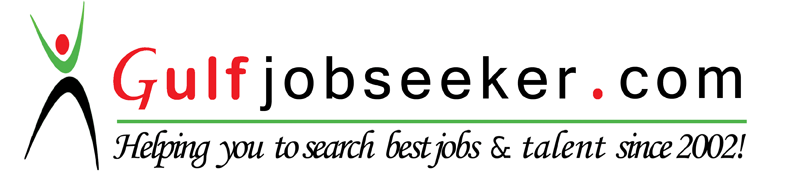 Contact HR Consultant for CV No: 342457E-mail: response@gulfjobseekers.comWebsite:http://www.gulfjobseeker.com/employer/cvdatabasepaid.php